Ответственность родителей за ненадлежащее содержание и воспитание детейПрокурор Свердловской области
и Уполномоченный по правам человека в Свердловской областиразъясняютОТВЕТСТВЕННОСТЬ РОДИТЕЛЕЙ (ИНЫХ ЛИЦ)
ЗА НЕНАДЛЕЖАЩЕЕСОДЕРЖАНИЕ И ВОСПИТАНИЕ ДЕТЕЙКонституцией Российской Федерации установлено, что забота о детях, их воспитании - равное право и обязанность родителей (часть 2 статьи 38).В соответствии со статьёй 63 Семейного кодекса Российской Федерации родители имеют право и обязаны воспитывать своих детей. Все эти обязанности закреплены в статьях 64 и 65 Семейного кодекса Российской Федерации.Ответственность за воспитание и развитие детей является общей и обязательной для обоих родителей, где бы они ни находились. Временная передача родителями своих детей на воспитание родственникам, посторонним лицам либо в одно из детских учреждений не освобождает родителей от ответственности за воспитание и развитие детей.Обязанности по воспитанию детей родители и лица, их заменяющие, несут до совершеннолетия ребёнка.Какая ответственность родителей предусмотрена федеральным законодательством?Действующее законодательство Российской Федерации предусматривает различные виды ответственности за неисполнение или ненадлежащее исполнение своих обязанностей по воспитанию детей.Уголовно-правовая ответственностьСтатья 156 УК РФ предусматривает уголовную ответственность за неисполнение или ненадлежащее исполнение обязанностей по воспитанию несовершеннолетнего родителем или иным лицом, на которое возложены эти обязанности, а равно педагогом или другим работником образовательного, воспитательного, лечебного либо иного учреждения, обязанного осуществлять надзор за несовершеннолетним, если это деяние соединено с жестоким обращением с несовершеннолетним.Статья 157 УК РФ предусматривает уголовную ответственность за злостное уклонение родителя от уплаты алиментов: «Злостное уклонение родителя от уплаты по решению суда средств на содержание несовершеннолетних детей, а равно нетрудоспособных детей, достигших восемнадцатилетнего возраста» наказывается исправительными работами на срок до одного года, либо принудительными работами на тот же срок, либо арестом на срок до трёх месяцев, либо лишением свободы на срок до одного года.Гражданско-правовая ответственностьЗа неисполнение или ненадлежащее исполнение обязанностей по воспитанию детей родители могут быть привлечены также к гражданско-правовой ответственности.Возможность взыскать в пользу ребёнка компенсацию за причинение ему морального или имущественного вреда прямо не предусмотрена семейным законодательством, но вытекает из положений ст. 151, 1064, 1099 ГК РФ. Родитель, который допустил факты нарушения своих обязанностей, не исполнил свои обязанности по предоставлению ребенку питания и одежды, что повлекло причинение вреда здоровью ребёнка, может быть привлечён к гражданско-правовой ответственности в форме компенсации морального вреда и возмещения убытков.Ответственность, предусмотренная Семейным кодексом Российской ФедерацииВ соответствии со ст.69 Семейного кодекса РФ родители (один из них) могут быть лишены родительских прав, если они:-       уклоняются от выполнения обязанностей родителей, в том числе при злостном уклонении от уплаты алиментов;- отказываются без уважительных причин взять своего ребёнка из родильного дома (отделения) либо из иного лечебного учреждения, воспитательного учреждения, учреждения социальной защиты населения или из аналогичных организаций;-       злоупотребляют своими родительскими правами;-жестоко обращаются с детьми, в том числе осуществляют физическое или психическое насилие над ними, покушаются на их половую неприкосновенность;- являются больными хроническим алкоголизмом или наркоманией;- совершили умышленное преступление против жизни или здоровья своих детей либо против жизни или здоровья супруга.Административно-правовая ответственностьПредусмотренное ст.5.35 КоАП РПФ «Неисполнение родителями или иными законными представителями несовершеннолетних обязанностей по содержанию и воспитанию несовершеннолетних» правонарушение состоит в бездействии родителей или законных представителей несовершеннолетних, т.e, когда они умышленно не выполняют своих обязанностей по воспитанию и обучению детей: не заботятся о нравственном воспитании, физическом развитии детей и укреплении их здоровья, создании необходимых условий для своевременного получения ими образования, успешного обучения и т.д.Под неисполнением родителями обязанностей по воспитанию и обучению несовершеннолетних детей понимается систематичность противоправных действий (бездействия), осуществляемых в течение продолжительного времени; данный проступок относится к длящемуся административному правонарушению.Отсутствие родительской заботы, нормального микроклимата в семье, непредставление родителями надлежащего материального обеспечения детям, отсутствие контроля за их поведением может служить основанием совершения подростком антиобщественного поступка. Административная ответственность родителей и лиц, их заменяющих, по данной статье имеет самостоятельное основание и наступает не за совершение подростками правонарушений, а в связи с ними.Федеральный закон от 29.12.2010 г. № 436-ФЭ «О защите детей от информации, причиняющей вред их здоровью и развитию»В присутствий родителей или иных законных представителей детей, достигших возраста шести лет, допускается оборот следующей информационной продукции, содержащей оправданные её жанром и (или) сюжетом:1) эпизодические изображение или описание жестокости и (или) насилия (за исключением сексуального насилия) без натуралистического показа процесса лишения жизни или нанесении увечий при условии, что выражается сострадание кжертве и (или) отрицательное, осуждающее отношение к жестокости, насилию (за исключением насилия, применяемого в случаях защиты прав граждан и охраняемых законом интересов общества или государства);2) изображение или описание, не побуждающие к совершению антиобщественных действий (в том числе к потреблению алкогольной и спиртосодержащей продукции, пива и напитков, изготавливаемых на его основе, участию в азартных играх, занятию бродяжничеством или попрошайничеством), эпизодическое упоминание (без демонстрации) наркотических средств, психотропных и (или) одурманивающих веществ, табачных изделий при условии, что не обосновывается и не оправдывается допустимость антиобщественных действий, выражается отрицательное, осуждающее отношение к ним и содержится указание на опасность потребления указанных продукции, средств, веществ, изделий;3)   не эксплуатирующие интереса к сексу и не носящие возбуждающего или оскорбительного характера эпизодические ненатуралистические изображение или описание половых отношений между мужчиной и женщиной, за исключением изображения или описания действий сексуального характера (часть 5 статьи 11, статья 9).Закон Свердловской области от 14.06.2005 г. № 52-03 «Об административных правонарушениях на территории Свердловской области»Статья 5-2. Неисполнение обязанности по недопущению нахождения детей, не достигших возраста 16 лет, в ночное время в общественных местах без сопровождения родителей (лиц, их заменяющих) или лиц, осуществляющих мероприятия с участием детейНеисполнение обязанности по недопущению нахождения детей, не достигших возраста 16 лет, в ночное время в общественных местах без сопровождения родителей (лиц, их заменяющих) или лиц, осуществляющих мероприятия с участием детей, влечётналожение административного штрафа на должностных лиц в размере от пяти тысяч до десяти тысяч рублей; на юридических лиц - от двадцати тысяч до сорока тысяч рублей.Статья 5-3. Несоблюдение требований к обеспечению мер по содействию развитию детей и предупреждению причинения им вреда.Несоблюдение установленных нормативными правовыми актами Свердловской области требований к обеспечению родителями (лицами, их заменяющими) мер по содействию физическому, психическому, духовному и нравственному развитию детей и предупреждению причинения им вреда влечёт наложение административного штрафа на граждан в размере от одной тысячи до пяти тысяч рублей.Закон Свердловской области от 16.07.2009 г. № 73-03 «Об установлении на территории Свердловской области  мер по недопущению нахождения детей в местах, нахождение в которых может причинить вред здоровью детей, их физическому, интеллектуальному, психическому, духовному и нравственному развитию, и по недопущению нахождения детей в ночное время в общественных местах без сопровождения родителей (лиц, их заменяющих) или лиц, осуществляющих мероприятия с участием детей»Статьёй 4 установлено, что порядок определения мест, нахождение в которых может причинить вред здоровью детей, их физическому, интеллектуальному, психическому, духовному и нравственному  развитию, и общественных мест, в которых в ночное время не допускается нахождение детей без сопровождения родителей (лиц, их заменяющих), а также лиц, осуществляющих мероприятия с участием детей определяется Правительством Свердловской области.Статьёй 5 урегулирован порядок уведомления родителей (лиц, их заменяющих) или лиц, осуществляющих мероприятия с участием детей, в случае обнаружения детей в местах, нахождение в которых может причинить вред здоровью детей, их физическому, интеллектуальному, психическому, духовному и нравственному развитию, и в ночное время в общественных местах без сопровождения родителей (лиц, их заменяющих), а также лиц, осуществляющих мероприятия с участием детей.Органы внутренних дел в случае обнаружения детей в таких местах уведомляют об этом родителей (лиц, их заменяющих) или лиц, осуществляющих мероприятия с участием детей, в порядке, установленном федеральным законодательством.Перечень мест, нахождение в которых может причинить вред здоровью детей, их физическому, интеллектуальному, психическому, духовному и нравственному развитию, и общественных мест, в которых в ночное время не допускается нахождение детей без сопровождения родителей (лиц, их заменяющих) или осуществляющих мероприятия с участием детей1. В целях предупреждения на территории Свердловской области причинения вреда здоровью детей, их физическому, интеллектуальному, психическому, духовному и нравственному развитию не допускается нахождение лиц, не достигших возраста 18 лет, на объектах (на территориях, в
помещениях) юридических лиц или граждан, осуществляющих предпринимательскую деятельность без образования юридического лица:- которые предназначены для реализации товаров только сексуального характера;- которые предназначены для реализации только алкогольной продукции, пива и напитков, изготавливаемых на его основе;- которые имеют доступ к сети Интернет, а также для реализации услуг в сфере торговли и общественного питания (организациях или пунктах), для развлечений, досуга, где в установленном законом порядке предусмотрена розничная продукции, пива и напитков, изготавливаемых на его основе.В целях предупреждения  на территории Свердловской области причинения вреда здоровью детей, их физическому, психическому, духовному и нравственному развитию не допускается нахождение лиц, не достигших возраста 16 лет, в ночное время без сопровождения родителей (лиц, их заменяющих), или лиц, осуществляющий мероприятия по образованию, воспитанию, развитию, охране здоровья, социальной защите и социальному обслуживанию детей, содействию их социальной адаптации, социальной реабилитации и подобные мероприятия с участием детей (далее - лица, осуществляющие мероприятия с участием детей):-            на улицах;- на стадионах;- в парках;- в скверах;- в местах общего пользования жилых домов;- в транспортных средствах общего пользования, маршруты следования которых проходят по территории Свердловской области;- на объектах (на территориях, в помещениях) юридических лиц или граждан, осуществляющих предпринимательскую деятельность без образования юридического лица, которые предназначены для обеспечения доступа к сети Интернет.Кто, кроме родителей, может быть привлечён к административной ответственности?Закон приравнивает к родителям иных лиц. Это - усыновители, опекуны и попечители, как из числа физических лиц, так и должностные лица органов опеки и попечительства, учреждений государственного воспитания и образования, выполняющих функции государственного опекуна.Приёмные родители также обязаны надлежащим образом исполнять возложенные на них обязанности: содержать, воспитывать, обучать, тащи нить права и интересы своих несовершеннолетних детей.На родителя, лишённого родительских прав, суд может возложить ответственность за вред, причинённый его несовершеннолетним ребёнком в течение трёх лет после лишения родителя родительских прав, если поведение ребёнка, повлекшее причинение вреда, явилось следствием ненадлежащего осуществления родительских обязанностей.Кто может составлять и рассматривать протоколы об административной ответственности родителей?Протоколы об административных правонарушениях по ст.5.35 КоАП РФ составляют должностные лица органов внутренних дел (полиции), а также члены комиссий по Делам несовершеннолетних и защите их прав.Дела об административных правонарушениях рассматривают комиссии по делам несовершеннолетних и защите их прав по месту жительства лица, в отношении которого ведётся производство по делу об административном правонарушении.ПРАВА РЕБЁНКА, НАИБОЛЕЕ ЧАСТО НАРУШАЕМЫЕ РОДИТЕЛЯМИНарушение права ребёнка на достойное содержаниеСемейный кодекс Российской Федерации закрепляет право ребенка на достойный уровень жизни: «Ребёнок имеет право на получение содержания от своих родителей и других членов семьи (статья 60 Кодекса).С какими проблемами по уплате алиментов сталкиваются родители, проживающие совместно с ребёнком?Самая распространенная ситуация - отсутствие у должника доходов, с которых взыскиваются алименты. Причем родители - алиментщики иной раз придумывают такие способы ухода от уплаты алиментов, что остаётся только позавидовать их сообразительности. Обидно, что свой «интеллектуальный потенциал» такие родители тратят на то, чтобы нарушить права собственного ребёнка.Самый элементарный и распространенный способ - увольнение с работы, где заработную плату оформляют и выплачивают официально, и устройство на работу, где существует так называемая «серая зарплата». Родитель, с которым проживает ребёнок (чаще всего это мама ребёнка), прекрасно осведомлен об уровне реального дохода бывшего супруга, Однако доказать это бывает достаточно сложно.Судебный пристав-исполнитель, возбуждая исполнительное производство по исполнительному листу об уплате алиментов, действуя в рамках законодательства, запрашивает  информацию о доходах ответчика в органы государственной  власти и территориальные инспекции по налогам и сборам.Информация в инспекцию поступает от работодателя (в случае устройства на работу) или от самого должника (в случае, если он является индивидуальным предпринимателем).Таким образом; информация о доходах, превышающих официальные, судебному приставу-исполнителю неизвестна.А зачастую такие доходы значительно выше тех, которые
были задекларированы.   Бывают случаи, когда индивидуальные предприниматели, имеющие хорошо налаженный и приносящий доход бизнес, предпочитают отказаться от предпринимательской деятельности с целью уменьшить уровень своих официальных доходов, сведя их, практически, к нулю.Родители (один из них) могут быть лишены родительских прав, если они уклоняются от выполнения обязанностей родителей, в том числе при злостном уклонении от уплаты алиментов (статья 69 Семейного кодекса Российской Федерации). Необходимо отметить, что это крайняя мера гражданско-правовой ответственности, при этом необходимо доказать злостность неуплаты алиментов на ребёнка.В сложившейся практике о злостной неуплате алиментов можно говорить в случае, когда алименты не перечисляются по неуважительной причине более шести месяцев, причём речь идёт о факте неперечисления денежных средств, при этом сумма не принимается в расчёт. Такой ситуацией пользуются многие недобросовестные родители-Должники. Понимая, какие последствия влечёт лишение родительских прав (это и моральный аспект, и отсутствие возможности рассчитывать в будущем на поддержку детей, кроме того, лишение родительски прав не влечёт за собой отмены обязанности по содержанию ребёнка), недобросовестные родители по окончании шестимесячного срока перечисляют незначительную сумму денежных средств в счёт уплаты алиментов - по сложившейся практике, этого достаточно, чтобы
неуплата алиментов не считалась злостной.Безусловно, в некоторых случаях плательщик алиментов объективно не имеет возможности в определенный период выплачивать установленную денежную сумму, и таких родителей защищает закон. Однако, к сожалению, этой возможностью пользуются и вполне обеспеченные родители, которые, по различным причинам, не желают участвовать в содержании своего ребенка.Уголовный кодекс Российской Федерации содержит норму о привлечении недобросовестных родителей к уголовной ответственности (статья 157 - злостное уклонение от уплаты средств На содержание детей или нетрудоспособных родителей).В соответствии с Законодательством, в случае, если факт злостной Неуплаты алиментов был установлен в процессе лишения отца родительских прав решением суда, вступившим В законную силу, Он должен быть признан без дополнительной проверки (преюдиция). При этом такие приговор или решение не могут предрешать виновность лиц, не участвовавших ранее в рассматриваемом уголовном деле (статья 90 Уголовного процессцального кодекса Российской Федерации).Возможно, что после вступления в законную силу решения суда, лишении отца : родительских прав, обстоятельства в связи с уплатой алиментов изменились (например, произошла полная или частичная уплата  задолженности), что и явилось основанием для отказа в возбуждении уголовного дела.Нарушение имущественных прав ребёнка при выплате алиментов со стороны родителей происходит по разным причинам.Во-первых, это определённая правовая неграмотность многих родителей, незнание своих прав и прав своего ребёнка. Зачастую это приводит к тому, что родители не всегда вовремя и эффективно обращаются за защитой прав ребёнка.Ещё одна причина нарушения имущественных прав ребёнка в связи с неуплатой алиментов, которая имеет очень важное значение – это степень родительской любви и ответственности родителей, проживающих отдельно от ребёнка. Не секрет, что причиной неуплаты алиментов является не только имущественная несостоятельность должника и материальная невозможность содержать ребенка, но и другие причины, которые с достатком родителя никак не связаны. Это непонимание и нежелание родителя понимать всей степени ответственности за своего ребёнка, его потребностей. Здесь проблема родительской культуры и тех ценностей, которые являются значимыми для общества в целом. Таких родителей надо воспитывать, необходимо формировать общественное мнение и нетерпимость такого отношения к детям.Серьезное значение имеет и организация исполнительного производства по делам, связанным с алиментными обязательствами. В данном контексте можно выделить сложность и практическую невозможность взыскания алиментов с доходов должника, которые им не декларируются. В таком случае доказывать, что реальный уровень доходов должника существенно превышает задекларированный, должен сам взыскатель. Мы знаем, насколько это сложно, учитывая, что в обязанности судебного пристава-исполнителя такое доказывание не входит, для взыскателя это становится практически невозможно.Сложность заключается также и в том, что исполнительное производство зачастую носит затянутый и неэффективный характер (несвоевременность принятия мер по розыску должника, неэффективность принимаемых мер по понуждению должника к уплате алиментов).Одной из причин является несовершенное законодательство, которое позволяет должникам иметь огромные задолженности по алиментам и при этом беспрепятственно приобретать недвижимое и движимое имущество, осуществлять поездки за пределы Российской Федерации, успешно вести предпринимательскую деятельность. Видится необходимость также и в установлении административной ответственности за уклонение от уплаты алиментов, и в уточнении условий наступления уголовной ответственности за злостную неуплату алиментов по статье 157 Уголовного кодекса.Нарушение права ребёнка на жильёПраво ребенка на жилье в Конвенции о правах ребёнка неразрывно связано с правом каждого ребёнка на достойный уровень жизни (статья 27 Конвенции). Государства – участники в соответствии с национальными условиями и в пределах своих возможностей принимают необходимые меры по оказанию помощи родителям и другим лицам, воспитывающим детей, в осуществлении этого права и, в случае необходимости, оказывают материальную помощь и поддерживают программы, особенно в отношении обеспечения питанием, одеждой и жильем (пункт 3 статьи 27 Конвенции).Национальное законодательство также защищает право ребенка на жильё: нормы семейного, гражданского и жилищного права. При этом, по общему правилу, презюмируется добросовестность родителей и действие их в интересах детей., В .большинстве случаев родители действительно не нарушают права детей на жильё. Однако имеются случаи, связанные, как правило, с раздельным проживанием одного из родителей с ребенком, когда права ребёнка нарушаются. Некоторые родители пытаются любыми способами либо снять ребенка с регистрационного учета по месту жительства, либо продать жилье,  в котором зарегистрирован несовершеннолетний, либо препятствовать проживанию ребёнка в жилом помещении иными способами.Достаточно часто возникают сложности и разногласия по вопросам выселения бывших супругов из жилого помещения; находящегося  в собственности другого супруга. Особенно болезненно этот вопрос встаёт, если общие дети остаются с тём родителем, которые не имеют жилья. Норма части 4 статьи 31 Жилищного кодекса РФ позволяет собственнику при разводе выселять бывших членов семьи.До 2007 года судебная практика часто шла по пути выселения несовершеннолетних детей вместе с их родителями. В 2007 году Президиум Верховного суда дал разъяснение о том, что дети не могут быть бывшими членами семьи (для того, чтобы дети стали бывшими членами семьи, необходимо лишить родителей родительских прав), право пользования жилым помещением, находящимся в собственности одного из родителей, должно сохраняться за ребенком и после расторжения брака (Обзор законодательства и судебной практики Верховного суда РФ за 3 квартал 2007 года, ответ на вопрос 4). Таким образом, вопрос с жильём ребёнка после развода родителей решён, однако проблемы остались.Пожалуй, один из самых сложных вопросов, связанных с нарушением прав ребёнка после расторжения брака, является вопрос продажи или иного отчуждения жилого помещения, в котором проживают несовершеннолетние. Необходимо отметить, что нарушение прав ребёнка не связано напрямую с прекращением родителями семейных отношений, однако в этой ситуации он наиболее обостряется. При совместном воспитании ребёнка родители, как правило, могут договориться между собой. При раздельном проживании желание противоречия бывшему супругу порой приводит к тому, что родители, проживающие отдельно от ребёнка, стремятся осуществить сделки с имуществом без участия несовершеннолетнего, что приводит к незаконной продаже жилья и к нарушению прав ребёнка.Конституционный принцип защиты детства (статья 39 Конституции Российской Федерации) предполагает, что в силу особенностей развития ребёнка и неспособности его в t полной мере осуществлять защиту своих прав, дети находятся под защитой государства. В то же время забота о детях и их воспитание возлагается на родителей (пункт 2 статьи 39 Конституции РФ). В настоящее время вопрос соблюдения жилищных прав ребёнка является очень актуальным, важно сохранить за ребёнком конституционное право на жильё в любой ситуации, при совершении любых сделок с жильём.В соответствии с пунктом 4 статьи 292 Гражданского кодекса Российской Федерации, «отчуждение жилого помещения, в котором проживают находящиеся под опекой или попечительством члены семьи собственника данного жилого помещения либооставшиеся без родительского попечения несовершеннолетние члены семьи собственника (о чем известно органу опеки и попечительства), если при этом затрагиваются права или охраняемые законом интересы указанных лиц допускается с согласия органа опеки и попечительства». Таким образом, государство контролировало только те сделки с жильём, когда в отчуждаемом помещении проживали дети, оставшиеся без родительского попечения, при этом органу опеки и попечительства должно быть об этом известно. Следуя буквальному толкованию указанной нормы, права детей, находящихся под попечением родителей, государством не охранялись.Сейчас этот пробел в законодательстве устранён. Конституционный суд Российской Федерации признал пункт 4 статьи 292 Гражданского кодекса Российской Федерации не соответствующим Конституции Российской Федерации, её статьям 38 (часть 2), 40 (часть 1), 46 (часть 1) и 55 (части 2 и 3) в части, не позволяющей защищать права несовершеннолетнего, проживающего в жилом помещении, в случае отчуждения этого помещения, если он формально не отнесён к находящимся под опекой или попечительством или к оставшимся без родительского попечения (по данным органа опеки и попечительства), но фактически лишён опеки либо считается находящимся на попечении родителей, при том, что такая сделка - вопреки установленным законом обязанностям родителей - нарушает права и охраняемые законом интересы несовершеннолетнего (Постановление Конституционного суда РФ от 8 июня 2010 года № 13-П по делу о проверке конституционности пункта 4 статьи 292 Гражданского кодекса РФ в связи с жалобой гражданки В.В. Чадаевой).Вывода Конституционного суда РФ являются общеобязательными и исключают любое иное толкование в правоприменительной практике.Это означает, что теперь права и законные интересы детей при совершении сделок с недвижимым имуществом, в котором они проживают, защищаются законом. Отчуждение такого имущества может быть осуществлено только с разрешения органа опеки и попечительства. При этом сделки, совершённые ранее, можно признать несоответствующими законодательству, то есть недействительными.Как правило, нарушение права ребёнка на жилье происходит по вине родителей, в тех случаях, когда родители:-       не позаботились о будущем ребёнка в период совместного проживания;-       приватизируют квартиру без участия ребёнка;-совершают сделки с недвижимостью без учёта того, что в квартире (доме) проживает несовершеннолетний;-       препятствуют ребёнку пользоваться закреплённым за ним жилым помещением;-       снимаются с регистрационного учёта вместе с ребёнком и выписываются «в никуда»;- подвергают неоправданному риску своё имущество, не учитывая интересы ребёнка.Семьи, в которых дети не имеют необходимого для нормального роста и развития, предоставлены сами себе или подвержены насилию со стороны родителей (иных лиц) не должны оставаться без внимания органов системы профилактики безнадзорности и правонарушений несовершеннолетних. Оказать посильную помощь в выявлении таких семей может каждый неравнодушный гражданин. О ставших известными фактах нарушения прав детей следует сообщать участковому уполномоченному полиции или в отделение полиции либо проинформировать местную администрацию о том, что есть дети, нуждающиеся в защите и помощи государства. При наличии фактов о непринятии необходимых мер указанными органами, граждане вправе обращаться в органы прокуратуры как письменно, так и через интернет-приёмную.Прокурор Свердловской области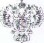 620990, Екатеринбург,
ул. Московская, д. 21.Телефон: 371-87-90.Официальный сайт: http://www.prokuratura.ur/ru/Уполномоченный по правам человека
в Свердловской области620031, Екатеринбург,                      площадь Октябрьская, д. 1Телефон: (343) 354-01-88Факс: (343) 354-01-80E-mail: ombudsman@midural.ruОфициальный сайт: http://ombudsman.midural.ru/